Către	F.7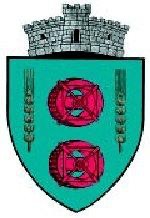 ROMĂNIA,	(Pag. 1)JUDEȚUL SUCEAVAPRIMĂRIA COMUNEI MOARAC E R E R EPENTRU PRELUNGIREA VALABILITĂȚII CERTIFICATULUI DE URBANISMSubsemnatul 1) ........................................................... , CNP ............................................, cudomiciliul/sediul (2) în județul .........................., municipiul/orașul/comuna 	,satul ............. , sectorul ...... , cod poștal ............... , str. ................................................... nr	,bl. ...... , sc. ..... , et. ..... , ap. ... , telefon/fax .................................... , e-mail	,în calitate de / reprezentant al ...................................................................... CUI	,În conformitate cu prevederile Legii nr. 50/1991, privind autorizarea executării lucrărilor de construcții, republicată, cu modificările şi completările ulterioare, solicit:PRELUNGIREA VALABILITĂŢIICERTIFICATULUI DE URBANISMNr……………. din ………………………….pentru imobilul   ⁪ teren  și / sau  ⁪ construcții, situat în județul  Suceava, comuna Moara, satul ............................................................................................................. , cod poștal	,str. ................................................................................................................... nr...................... , sauidentificat prin 3) ...................................................................................................................................Solicit prelungirea valabilității certificatului de urbanism nr 	din data de................................................................... până̆  la data de ...............................................................Anexez prezentei cereri:Certificat de urbanism în original,Documentul privind dovada achitării taxei de prelungire a valabilității (în copie). Nr............................ din ......................................Semnătură 5)Data ..................................	...................................L.S1) Numele şi prenumele solicitantului2) Adresa solicitantului3) Date de identificare a imobilului - teren şi/sau construcțiiF.7(Pag. 2)În sprijinul beneficiarilor / proiectanților care solicită eliberarea unui Certificat de Urbanism pentru lucrări deCONSTRUIRE - DESFIINȚAREDirecția Urbanism pune la dispoziție un CADRU OPȚIONAL (FAZA CU)Completarea documentației cu elemente care definesc scopul solicitării la faza Certificat de Urbanism contribuie la eficientizarea procesului de autorizare prin asigurarea înțelegerii corecte a contextului urbanistic. Beneficiile acestei ilustrări minimale de temă - realizată de către un arhitect cu drept de semnătură - vor fi timpul redus de prelucrare şi parcursul firesc la faza AC. Cadrul opțional prevede şi posibilitatea ca arhitectul să beneficieze, în timpul programului de lucru cu publicul, de o consultare prealabilă cu aparatul de specialitate     al     Direcției     de     Urbanism,     pentru identificarea soluției optime.Dacă beneficiarul nu va opta pentru cadrul opțional,  ilustrarea  de  temă  va  putea  fi  cerută  PRIN Certificatul de Urbanism spre a fi prezentată Arhitectului Șef în vederea analizei ÎNAINTE de obținerea avizelor necesare și elaborarea DTAC. În conformitate cu Legea nr. 350/2001 (Art. 36, alin. 3), ”Arhitectul-çef desfăçoară o activitate de interes public, ale cărui scopuri principale sunt dezvoltarea durabilă a comunității, coordonarea activităților de dezvoltare teritorială, amenajarea teritoriului çi urbanism, protejarea valorilor de patrimoniu și a calității arhitecturale la nivelul unității administrativ- teritoriale.” Acest obiectiv se poate îndeplini de către Arhitectul Șef doar la începutul sau pe parcursul procesului de autorizare.Pentru a reduce timpul de răspuns çi prezența fizică la Biroul de Registratură, beneficiarul / arhitectul va fi de acord cu posibilitatea de a fi contactați pe email / telefon de către întocmitorii Direcției Urbanism.*Cadrul opțional NU este valabil pentru CU în scopul INFORMARE, ALIPIRE, etc.